Конспект  образовательной деятельности по рисованию в группе раннего возраста 1 (2,5-4)«Цыпленок»  нетрадиционной техникой- рисование пальчиками.Воспитатель: Ежова Елена Юрьевна
Цель:  закрепить технику рисования пальчиком.Задачи: учить передавать характерные особенности цыплят, закрепить знания о желтом и зеленом цвете. Воспитывать аккуратность, самостоятельность, усидчивость, развивать творческие способности детей. Материалы: бумага для рисования; гуашь (или краски),   ватные палочки,  картинка с изображением цыплёнка.Ход занятия:
1. Предложите ребёнку отгадать загадку:У петушка и курицы 
малые ребятки
Целый день пищат они,
Желтые … цыплятки.2.Рассматривание цыплят.Рассмотрите  вместе цыпленка.- что у него есть? Какой формы?
(Голова, туловище, клюв, крылья, хвостик, лапки, глаза.) - На какую фигуру похожа голова, туловище? ( большой круг-туловище, маленький-голова)3.Рисование цыпленка. Подушечкой большого пальца берём краску жёлтого цвета и наносим на бумагу, делая отпечаток. Чтобы  отпечаток  был размером побольше, рисуем пальчиком круг больше. Затем указательным пальчиком берём краску снова жёлтого цвета и рисуем голову и крыло  цыплёнку. Затем берём ватную палочку. Берём краску жёлтого (или коричневого) цвета и рисуем ножки, хвостик. Берём вторую палочку. Набираем красную краску и рисуем клювик. Коричнево йили чёрной краской рисуем глаз. По желанию, можно подрисовать ватными палочками пшено для цыпленочка и травку (зелёной краской), по которой гуляет цыплёнок.Работа готова!4.Подвижная игра «Курочка с цыплятами». (Игру дети должны помнить, играли в садике)Вышла курочка гулять,
Свежей травки пощипать.
А за ней ребятки,
Желтые цыплятки.
(Дети идут, высоко поднимая колени, машут «крыльями».)
"Ко-ко-ко. Ко-ко-ко!
Не ходите далеко!
(«Грозят» указательным пальчиком)
Лапками гребите!
Зернышки ищите".
(Присесть и «грести лапками».)
Съели толстого жука,    
(Руки соединяем перед собой, показывая «живот»)
Дождевого червяка,      
(разводим руки в стороны)
Выпили водицы 
Полное корытце!   
(наклоняемся, руки отводим назад)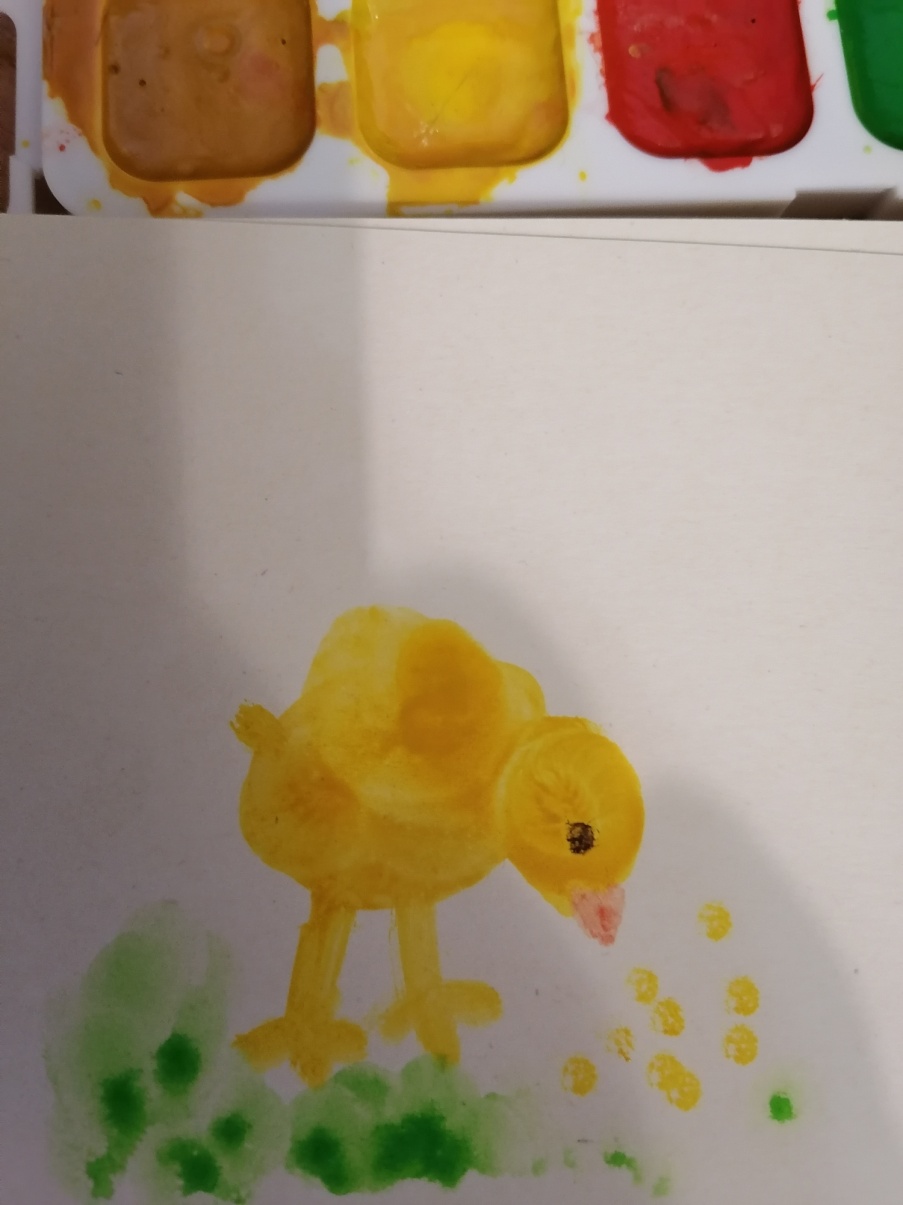 